
ShareTweet1KSHARESA grand but overused tactic to improve Kindle book sales is to spread your book’s Amazon sale page link to as many free and paid book promotion sites as possible.The hope is that regardless of the quality of the book promotion site, or the amount of actual traffic that they receive, sales or downloads will occur and hopefully a review or two may show up.Whether you love this style of kindle book advertising or not, one cannot deny the effectiveness of this book advertising strategy.The below list is my compilation of my favorite book promotion sites – some free, while others not so much.Each one of the ebook promotion sites will have their own set of requirements in order to be accepted. So, to help you out, I did the research on each one and wrote a quick bit about their stipulations and what that website is all about.In this article, you will gain:A list of the best book promotion websites, free and premiumAn understanding of how these book promotion sites workA couple of options in order to not have to do this yourselfBonus: Want to know which book promotion sites are my personal favorites? Download my list of favorites and know which ones will give you the best ROI and be worth your time or money!LIST OF TOP FREE BOOK PROMOTION SITESThe below list comprises of the best book promo sites out there.  As you’ll see they are all free, but some have a special upgrade.  Make sure to check the notes to the right and ensure your ebook meets the requirements. Many of these I have used, while others were ones I collected recommendations from by other authors, so please keep that in mind and if you find one to be incredible or terrible, let me know and I’ll update as necessary. Check this post out if you’re looking for book promotion sites for audiobooks.Book Promotion Plus Publishing DealThere is a company in the list above that needs a special mention.  Inkitt is a publishing company that will not only submit your book to their thousands of readers for free (legit) but will also offer you a publishing deal worth thousands of dollars if their readers like it.You win because you get your book out in front of a LOT of people, increase your discoverability, and get the chance to land a publishing deal.  They win because through their system, they’ll be able to know how much people enjoyed your book and with their mastery of book marketing, they know they’ll be able to increase sales so that it is profitable for the both of you if you do decide to sign with them.How it works is that you first submit your book, and they’ll upload it to their e-reader app which has been downloaded by hundreds of thousands of people.  There, their app users will choose, download and read your book…all the while Inkitt will monitor how far they get into the book.  If they see that people are reading it at a high percentage, then they’ll offer you a publishing deal.The best part is, you can still say no…but I doubt you would. They’ve got a solid record at this.Requirements:Must be over 20,000 wordsNo short story collection or poemsAccepts only Fiction entriesThat’s it.So, get your book promoted to thousands of readers for free and even land a publishing deal through Inkitt.Check it Out Here!So, check it out, upload your book, get it discovered by thousands and potential land a nice publishing deal!LIST OF TOP PAID BOOK PROMOTION WEBSITESBelow is a list of the top paid promotion websites.  These services either offer to send your book to other promo sites, saving you time and energy or will offer your book to a premium group of readers.  In most cases, you’ll get a better quality output through these sites…but at a price.  Also, if you want to see which ones are most worth your time and give you the best ROI, check out my list here.Also, keep in mind the list of paid sites below consist of some that I haven’t personally used, and some that I have.  I’ve worked to compile as legitimate of a list of book promotion sites as possible so as to make it easier for you to see what is out there.  If you come across any you love or hate, let me know and I’ll keep the list up-to-date.If you know of a legitimate site that should be featured here, contact me and let me know!HOW DO FREE BOOK PROMOTION SITES WORKThese book promotion sites have collected a very targeted bunch of emails or built up a large social media account and are willing to do some free book promoting on your behalf.All you have to do is submit your book information for a promotion, and they’ll blast the information out to their – hopefully – avid readers.  With all of those free downloads, the hope is that some of them will leave a review and the spike in downloads will help with your Amazon rankings.So, why do they do such an amazing free service?Podcast Episode – Learn More About Which Promotion Sites Are Best And How They Work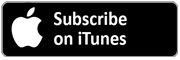 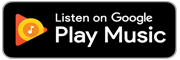 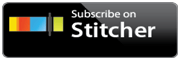 In many cases, these free and paid book promo sites will use their Amazon Associate link to point to your book.  That way, if someone clicks on it and downloads it, that site will get a percentage of anything that person ends up buying within 24 hours of clicking the link. Yup…that’s how Amazon Associate works.But don’t let that get you all riled up!  These book promotion sites are basically free advertisement for you.  By getting the clicks and downloads, your book will become more popular by the minute…and all you had to do was fill out a form.  It’s a win-win situation.Some even do it so as to see how well your book performs with their readers and will then turn around and offer you a very profitable publishing deal like Inkitt does — which is kind of brilliant if you think about it.HOW TO BEST USE AND SCHEDULE YOUR BOOK PROMOTION SITE PUSHESTo help you see the big promo site layout, here is a video I did look at the how, why and when to book promo site marketing.BOOK PROMOTION SITE SERVICES AND HELPNow, if you are a writer with frugal living habits or just someone on a budget, you can take the above list of book promotion sites and hand-jam your information into each one.Grab a bottle of wine and some ice cream, because that will take a little bit of time.Viable Economical ServicesAnother viable option is to go to Fiverr and pay someone to do the lists above or follow their own list – although I don’t think they will be as thorough as my list. Typically, though, I will send my Virtual Assistant this list and have them do it for me, but until you make the VA leap, here are some potential contacts that will do it for you: (PS: None of these are affiliate links)BKnights on Fiverr: This guy or gal is the bomb diggity of promotion sites sales.  The link to the left is his Fiverr profile page where you will find an assortment of Fiverr gig options.  I have never met anyone who didn’t think that these gigs were not worth every penny.Book Kitty Facebook Promos on Fiverr: Through this gig, they’ll promote your book on 5 popular Facebook pages that the gig runner owns.  With 600+ positive reviews, its a favorite and go-to gig for many.James H. Mayfield’s Promotion Service: This one is my favorite coming from my good friend Holger (uses a pen name).  Honestly, he has the most experience with working with these free sites and I took a peek at his analytics and well…the guy’s a pro.  Plus, he offers other types of promotions to include Facebook, Reddit, forums and others.And Here Are Some More Fiverr Opportunities:Fiverr Gig for 25 Kindle SitesIf you would like to make some extra cash, go ahead and start your own Fiverr gigand email me your link.  I’ll include you on this post….talk about FREE publicity!Premium Book Promo Submission ToolsIf hiring someone to do this is not your thing, then you could always venture into the programming side of the world.  Here are two programs/services that you could try. Neither of these links are affiliate links because I don’t use them so I can’t say with certainty that they are good or work.  But if you try them, let me know your thoughts in the comments below:Book Marketing Tools Submission Tool
Author Marketing ClubDisclaimer: Writing a post about this is pretty hard because every day these sites are are changing, going out of business or just disappearing. I cannot promise that the information above will be the same when you click on the link. However, in an ever quest to publish amazing content, please, by all means, contact me and let me know if any information has changed. I will be sure to update the site so as to reflect this. Till then, stay frosty and enjoy!Alrighty guys, well I hope you enjoyed this list.  Now go out and make the most of it, and be sure to download my list of personal favorite book promotion sites below.Cheers,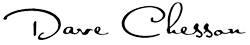 After you grab my personal favorite book promo sites below, check out the other fan-favorite posts:Read my full Scrivener Review to see what the hype is all aboutBest Book Writing Software tells you exactly what software you need and what you don’tThe ultimate guide to your Book Cover Design will teach you how to create a cover that helps you sell more booksThe fast and inexpensive way to Create a 3D Mockup of your bookServicePriceErotica Allowed?Requirements and NotesInkittFreeYesNot only will they submit your book to their thousands of readers, they will also offer you a publishing deal worth thousands of dollars if their readers like it. Fiction Only.Awesome GangFree - $10YesAccess to one of the best free book email lists. The paid option offers a guaranteed spot on the home page and also various social media promotional boosts as well.Indie Author NewsFree - PaidNot statedFiction and Nonfiction both welcome, possibility to become the 'author of the day' and gain greater levels of exposurePretty Hot BooksFree - $25Yes$25 guarantees a featured spot on homepage for 7 days and send out to their social media platforms as well.Free Discounted BooksFree - paidNot statedSubmit at least 5 days in advance. Almost every genre imaginable found here. Also the option to list any permafree books you may have.Digital Book TodayFree - $40Not stated4+average review score required, plus over 40 reviews for nonfiction and 18 for fictionE Reader LoveFreeNot statedMany genres and type of book found on this site. Also offers a specific ability to promote box sets.Discount Book ManFree - $15YesFor front page listing for 5 days, pay $15. Sends out to both email and social media.Book BongoFree - $30Not statedPaid options include the ability to be promoted to various Facebook groups and to be featured as a banner ad on the site.This Is WritingFreeNoGets you an author page and even a guest post allowing you to promote your work.E Reader GirlFree - $20NoThe only fiction which is accepted on E Reader Girl is Christian fiction. Otherwise, nonfiction and children's books only.Kindle Book ReviewFree - $20Not statedFree option requires 14 day advance submission and is not guaranteed, Paid option requires 24 hours notice and is guaranteedEBooks HabitFree - $15NoA minimum of 5 reviewsLovely Book PromotionsFree - $10Not statedMust submit your book at least 5 days in advance. The paid option includes your book being promoted to over 60 Facebook groups.New Free Kindle BooksFree - $10Not statedAllows for permafree books to be listed. Paid option offers a larger amount of display space on the promo page.Topless CowboyFreeYesSpecializes in cowboy and western romance, but open to erotica and romance of all kinds.It's Write NowFree - $10Not statedOnly paid option offers guaranteed listing.Content MoFree - $3Not statedFree listings limited to 2 per monthIndie Book Of The DayFreeNoRequires 3.5+ average review score. Includes various social promotions including Pinterest and Twitter Notes : Submit at least 48 hours in advanceOne Hundred Free BooksFreeNot statedNo guaranteed selectionE Reader News TodayFreeNoFull length books only. No minimum requirements but reviews are taken into consideration.EBook ListerFreeNoA minimum of 5 reviews with an average score of 3.5+Free MeFreeNot statedCurrently a minimalist operation due to the main service being on hiatusThe eReader CafeFreeNoA minimum of 3 reviews with a score of 4+ Notes : Your book must be submitted at least 3 days in advance and be over 100 pages in lengthFrugal FreebiesFreeYesNot just focused on Ebooks, this site has a lot of different giveaways and freebies.Armadillo EbooksFree - $5YesN: Option to upgrade to a 'VIP' listing for $5. The other requirements are not stated.Book AngelFreeNoPG 13 content only, so definitely no erotica, but also no severe violence or other violations of their ethics.Free BooksFreeNoThis service has a special section for permafree books. If your book is permafree, it can have its own permanent listing page.Korner KonnectionFreeNot statedPrimarily promoted through a popular Facebook page.Free Stuff UnlimitedFreeNot statedNot limited to just books, but books are more than welcome here.Deal Seeking MomFreeNot statedOffering deals on many different products, not just books. Despite the name, this is the type of site which any bargain hunter might come across.Jungle Deals and StealsFreeNoMust be submitted at least 48 hours in advance, full length only, no graphic violencePenny Pinchin MomFreeNoGeneral discounts and freebies sites. No upfront info about which books are preferred.Free Book ClubFreeNoThis service is affiliated with the Publishing Profits Podcast.E Reader IQFreeNot statedContact to discuss suitability of your bookI Crave FreebiesFreeNot statedContact to discuss paid options. No clear information is provided upfront.Zwoodle BooksFreeNoMust take 'true review' pledge, political/religious books discouraged, no suggestive book coversE Book SkillFreeNot statedVery active Twitter account for this service which may give your book greater reach via social.Book Deal HunterFreeNot statedMust be submitted at least 2 days in advance, no guaranteed listingMobile Read ForumFreeNot statedForum only, no form of promotion outside of this.Books On The KnobFreeNot statedNice looking page for the deals of the day with a large cover image displayed.Totally Free StuffFreeNot statedJust as its name suggests, Totally Free Stuff offers lots of things for no cost, not just ebooks.Free Kindle Books 4 UFreeNot statedGuaranteed placement with a donationBook HippoFreeNot statedFree account creation requiredBookpraiserFreeNot statedFree account creation required. Offers the ability to create an author page on the site in order to feature more of your work on a longer term basis.Book DailyFreeNot statedSample chapter required, advanced promotional options e.g video availableReading DealsFree - $29NoNo sexual content, no hate speech. Good quality covers only. 10,000 words minimum. 5 reviews with a 4 star rating.Free TodayFreeNot statedFacebook group only, no website running at the moment for this service.Book PinningFreeNot statedDescribes itself as an 'online image board'. Somewhat similar to Pinterest but specifically for books!Free Kindle DealFreeNot statedBook must be free at time of promoEbook StageFree - $50Not statedMust have a quality book cover and a 'good' review score (not specified exactly)Ask DavidFree - $15YesYou can submit the same book once every two weeks.Authors DenFree - $75NoA basic account is free, but to get 'gold' membership, which receives a higher level of exposure, costsBook CircleFree - $75NoFree listings aren't guaranteed. Paid listings are guaranteed, with more expensive options bringing a higher level of promotion.Book RaidFree - $10 (cost per click basis, $10 maximum charge)YesHigh quality covers only, no minimum reviews, but reviews taken into accountBook SlicedFreeNot statedFree to create an account and submit books automatically. No specific requirements.EbookasaurusFreeNoNo special requirementsPeople ReadsFree - $20Yes10 reviews required with a minimum score of 3.9ServicePriceErotica Allowed?Requirements and NotesBooks Butterfly$50 - $500YesAwesome service due to the fact that they offer a prorated credit refund if their stated download target is not met. Plus they're adding 1 million readers to their list every year.Just Kindle Books$15 - $35YesHas a highly engaged newsletter readership and Facebook following. Promotes mostly romance, erotic romance, mystery/thriller, urban fantasy, & women's fiction. Next-day submissions accepted. Top-notch customer service.Book Goodies$7.50 - $45YesSubmit 5 days in advance. One of the few paid services to explicitly allow erotica (no pun intended). Flat rate promotion, no complicated array of options to navigate and decipher.Free Booksy$40 - $200Not statedPricing depends on genre. Horror and travel are at the cheaper end of the spectrum while fantasy and romance are the most expensive. The size of the email list used by the service differs per genre, as each list is targeted to specific genre fans.Steamy Romance Books$24.99YesSpecifically for erotica books. On another page, they also offer paid features as well.Book Bub$25 - $500Not statedVery strict acceptance criteria, excellent average ROI. Countless authors have reported huge success after being featured on Book Bub. The most popular genre on Book Bub, crime, has almost 4 million subscribers on the list.Kindle Nation Daily$100 - 180Not statedOffers myriad packages. You can buy either daily, weekly or monthly packages, and have the option of choosing to promote to specific genre pages or to the whole site in general. Service claims to be able to reach up to 180,000 Kindle owners each day.Digital Book Today$30Not statedSubmit at least 4 days in advance. Onsite calendar feature allows you to quickly and easily see whether it will be possible to promote your book during your desired time.Author Ad Network$129Yes and NoPromotes your book to 28 different promotion sites and other social media programs. If erotica, they'll only promote to certain sites that allow it.Book Reader Magazine$20Yes$20 guarantees a featured spot on the homepage for 7 days. Also, allows you to submit an author interview for free.Good Kindles$25 - $45YesThe costlier packages come with prominent home page promotion, social media and newsletter features.Many Books$25Not statedMany Books claim to get over 400,000 unique views a month. Successful applicants will be featured on both the website and in email promotionFree Kindle Books and Tips$25Not statedNo specific details offered, authors must contact the site and ask for more info about what the service entailsKindle Mojo$25Not statedA wide array of options including Twitter, creating a VIP page on the site, and even having 'prime time tweets' sent out for a slightly higher priceHot Zippy$23 - $330Not statedOne of the biggest ranges of options and prices available. You can promote your book for up to a month using this service. You can also choose shorter promotional periods, such as one day.Author Marketing Club$20Not statedService offers submission to 28 separate platforms. Many other tools found on the site which may help with your promo efforts, such as a 'bookalyzer'.Free Books Hub$10 - $20Not statedYour book will be promoted via email, on the website and through social media. Extra payments can be made in order to be more prominently displayed on both the site and on Facebook.EBook Deal Of The Day$5Not statedCosts $5 per marketplace (e.g Kindle, iTunes etc). Also offers a specific Kindle India promotion option.Snicks List$1 - $5NoOne of the two cheapest paid promotion options. You can choose the number of days your promotion will run, with very small price increases for extra days. If you have a permafree book, your promotion will run for a year for only $5.Ignite Your Book$0.99Not statedThe cheapest paid service available. Ignite Your Book has a clean, easy to navigate website. Popular genres do better with Ignite Your Book's audience.Buck BooksFees based on average of books soldNot statedBook must be 0.99 or less during promotion, at least 10 reviews with an average score of 3.8 or higher, well written book description, pro cover design (specifically not Fiverr)I Like Ebooks$0.99 - $9.99Not statedNo special requirementsAwesome Book Promotion$65Yes5 different platforms available. You can choose to spread out your promotion on specific dates on each of the 5 sites or stack them all in one day.Planet Ebooks$20 - $60Not statedBooks with reviews preferred, but no minimum quantity/scoreHidden Gems Books$10-$30YesThousands of quality subscribers and growing daily, newsletter goes out twice a week and price varies on package. All genres of romance. Also has an ARC program for attracting honest reviewsBargain Booksy$25 - $135YesPrice paid depends on genre. More popular genres have a bigger list and therefore cost more.Book Basset$8 per day - $22 per dayNoNo explicit content whatsoever allowed. Choice of either being a 'featured author' or being the giveaway of the day.Book Eel$10 - $200YesBook Eel offer a money back guarantee if your book doesn't get at least 100 downloads for free books, or 30 sales for paid books. $200 buys the VIP promotion option.Book Gorilla$50 - $100YesErotica is accepted but must have "literary quality". Books must have 5 reviews with an average of 4 stars and be over 100 pages in length.Book Lemur$25 - $35NoNo minimum review amount stated but "the more quality reviews the better".Many Books$29No, but state they will in the futureYour book must have at least 10 reviews with a four star or better rating. Your cover must be professional.Riffle Books$25 - $100NoBook must be over 150 pages and professionally edited and presented.WhizBuzz Books$49YesErotica is accepted but only if the cover and title are suitable for a general audience. The fee buys promotion both on site and on social for one year.Genre Pulse$16+YesNo special requirements, Genre Pulse pride themselves on 'not being fussy'.Robin Reads$50YesBooks promoted specifically by genre. Erotica is allowed but featured separately. Books must have a good cover and good reviews to be selected. No minimum reviews.Ebook Hounds$10 - $35YesNonfiction books must be over 100 pages, fiction books must be over 150. At least 10 reviews averaging 3+ stars.The Fussy Librarian$15 - $18Yes10 reviews with at least 4 star+ rating. Book must be $5.99 or less on day of promotion.Book Barbarian$25 - $55NoBooks must be sci fi or fantasy to qualify. Must have at least 10 reviews with an average of 3.5 stars +.Your Book Promoter$49 - $249No3 months service. Service includes a guaranteed number of Amazon book page visitors.Pillow Talk Books$15 - $30YesPromotes all romance genres, including erotica and dark romance. Promotions include social, website, and newsletter blast. Daily emails and rush order options.